ANNEXURE G5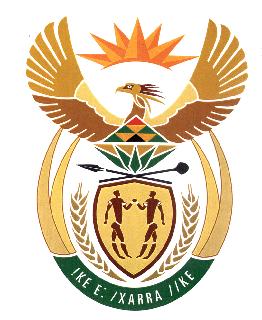 DEPARTMENT OF CORRECTIONAL SERVICESEXTERNAL BURSARY APPLICATION FORM This form will be considered as incomplete and will be eliminated if the following documents are not attached to this application:Certified copy of IDCertified copy of matric Certified copy of highest qualificationCertified copy of academic record if already enrolled for the qualificationCourse Curriculum / ProspectusCourse fee outlineAcceptance letter or proof that the applicant has applied for acceptance at tertiary institution  (tuition and accommodation)PERSONAL DETAILS:1.    Identity number: ……………………………………..        2.    Date of birth: ………………………….3.    Title: …………………………………………………        4.    Gender:    M           F5.    Surname …………………………………………….         6.    Race:   Black    White   Coloured     Indian   Full names: ……………………………………………………………………………………………….Disabled/Not disabled: If disabled, state the nature of disability…………………………………………Physical Address:…………………………………………………………………………………………………………………………………………………………………………….. Postal Code ……………………………Postal Address:…………………………………………………………………………………………………………………………………………………………………………….. Postal Code ……………….Region/(Province) : …………………………………..Telephone no: ……………………………..Cell phone no: …………………………….. : E-mail address:………………………………………… Next of kin:       Name:  …………………………………………………………………………  Relation:  …………………………..      Contact telephone numbers (H): ……………………………………………………………………………                                                  (Cell) ………………………………………………………………………….      Residential Address…………………………………………………………………………………………………………      …………………………………………………………………………………………………………………………………If employed, name and address of employer: ……………………………………………………………………………………………………………………………………………………………………PERSONAL DETAILS:1.    Identity number: ……………………………………..        2.    Date of birth: ………………………….3.    Title: …………………………………………………        4.    Gender:    M           F5.    Surname …………………………………………….         6.    Race:   Black    White   Coloured     Indian   Full names: ……………………………………………………………………………………………….Disabled/Not disabled: If disabled, state the nature of disability…………………………………………Physical Address:…………………………………………………………………………………………………………………………………………………………………………….. Postal Code ……………………………Postal Address:…………………………………………………………………………………………………………………………………………………………………………….. Postal Code ……………….Region/(Province) : …………………………………..Telephone no: ……………………………..Cell phone no: …………………………….. : E-mail address:………………………………………… Next of kin:       Name:  …………………………………………………………………………  Relation:  …………………………..      Contact telephone numbers (H): ……………………………………………………………………………                                                  (Cell) ………………………………………………………………………….      Residential Address…………………………………………………………………………………………………………      …………………………………………………………………………………………………………………………………If employed, name and address of employer: ……………………………………………………………………………………………………………………………………………………………………COURSE DETAILSWhich qualification is this application for? ………………………………………………………………………………….At which education institution are you enrolled /going to enroll? ………………………………………………..………..       2.1  Do you comply with the admission requirements:      YES / NO( If full-time studies please attach acceptance letter  or proof of application for acceptance for both accommodation and tuition)Minimum period (if not commenced with studies yet) /remaining period of studies? ……………………………………….In which academic year are you now? ………………………………………..(attach results of previous years)Type of tuition (Proof from the tertiary institution, confirming that the qualification/course is only offered on a full-time basis, needs to be attached)Part-time                          Full-time       Which subjects will be your major/s?………………………………………………                …………………..……………………………………….………………………………………………                …………………..……………………………………….7.    What is your highest qualification at present?........................................................................................................................       (Attach certified copy)8.   Are / were you a recipient of a bursary            YES / NO         If yes, please complete:Study field…………………………………………………………………………………………….Bursary granted by: …………………………………………………………………………………..Bursary period: ……………………………………………………………………………………….Nature of obligations: …………………………………………………………………………………Have you fulfilled the obligations: ……………………………………………………………………. Give your motivation why you want to do this course, what is the direct link of this 	qualification/course of study to your personal development plan?        ……………………………………………………………………………………………………………………………..        …………………………………………………………………………………………………………………………….COURSE DETAILSWhich qualification is this application for? ………………………………………………………………………………….At which education institution are you enrolled /going to enroll? ………………………………………………..………..       2.1  Do you comply with the admission requirements:      YES / NO( If full-time studies please attach acceptance letter  or proof of application for acceptance for both accommodation and tuition)Minimum period (if not commenced with studies yet) /remaining period of studies? ……………………………………….In which academic year are you now? ………………………………………..(attach results of previous years)Type of tuition (Proof from the tertiary institution, confirming that the qualification/course is only offered on a full-time basis, needs to be attached)Part-time                          Full-time       Which subjects will be your major/s?………………………………………………                …………………..……………………………………….………………………………………………                …………………..……………………………………….7.    What is your highest qualification at present?........................................................................................................................       (Attach certified copy)8.   Are / were you a recipient of a bursary            YES / NO         If yes, please complete:Study field…………………………………………………………………………………………….Bursary granted by: …………………………………………………………………………………..Bursary period: ……………………………………………………………………………………….Nature of obligations: …………………………………………………………………………………Have you fulfilled the obligations: ……………………………………………………………………. Give your motivation why you want to do this course, what is the direct link of this 	qualification/course of study to your personal development plan?        ……………………………………………………………………………………………………………………………..        …………………………………………………………………………………………………………………………….C. DECLARATION BY APPLICANTI ……………………………………………………………………ID NO:……………………………………..HEREBY DECLARE THAT THE INFORMATION GIVEN BY ME ABOVE IS TRUE AND BINDING TO MY CONSCIENCE.………………………………………….                                     …………………………….                                                            ………………….. …                                                      Name in Bold                                                                   Signature                                                                      DateC. DECLARATION BY APPLICANTI ……………………………………………………………………ID NO:……………………………………..HEREBY DECLARE THAT THE INFORMATION GIVEN BY ME ABOVE IS TRUE AND BINDING TO MY CONSCIENCE.………………………………………….                                     …………………………….                                                            ………………….. …                                                      Name in Bold                                                                   Signature                                                                      DateD. REFERENCES: Reference 1:Full name: …………………………………………………………   Id Nr: ……………………………………………….Relationship: ………………………………………………………….Contact Details:Work: ………………………………..     Home: …………………………..    Cell: ………………        E-mail: ………………………………………………………………………  Reference 2:Full name: …………………………………………………………   Id Nr: ……………………………………………….Relationship: …………………………………………………….Contact Details:Work: ………………………………..     Home: …………………………..    Cell: ………………E-mail: ………………………………………………………………………D. REFERENCES: Reference 1:Full name: …………………………………………………………   Id Nr: ……………………………………………….Relationship: ………………………………………………………….Contact Details:Work: ………………………………..     Home: …………………………..    Cell: ………………        E-mail: ………………………………………………………………………  Reference 2:Full name: …………………………………………………………   Id Nr: ……………………………………………….Relationship: …………………………………………………….Contact Details:Work: ………………………………..     Home: …………………………..    Cell: ………………E-mail: ………………………………………………………………………RECOMMENDATION:REGIONAL HEAD: HUMAN RESOURCES (Indicate relevance of  course and the future need of the qualification)…………………………….………………………………………………………………………………………………………………………………………………………………….………………………………………………………………………………………………………………………………………………………………….…………………………………………………………………………………………………….      ………………………………………….          ……………………………             ……………………….Name in bold                                                                 Designation                                                Signature                                     DateRECOMMENDATION:REGIONAL HEAD: HUMAN RESOURCES (Indicate relevance of  course and the future need of the qualification)…………………………….………………………………………………………………………………………………………………………………………………………………….………………………………………………………………………………………………………………………………………………………………….…………………………………………………………………………………………………….      ………………………………………….          ……………………………             ……………………….Name in bold                                                                 Designation                                                Signature                                     Date RECOMMENDATION: DIRECTOR POLICY AND EXTERNAL TRAINING(All relevant documentation attached and in order)…………………………….………………………………………………………………………………………………………………………………………………………………….………………………………………………………………………………………………………………………………………………………………….…………………………………………………………………………………………………….      ……………………………………….                   ……………………………                   …………………….Name in bold                                                   Designation                                                   Signature                                     DateBURSARY APPROVED/ NOT APPROVED: DC: HUMAN RESOURCE DEVELOPMENT………………………………………………………………………………………………….…………………………………………………………………..………………………………………………………………………………………………….…………………………………………………………………..……………………………………….      ……………………………………….                   ……………………………                   …………………….Name in bold                                                   Designation                                                   Signature                                     Date RECOMMENDATION: DIRECTOR POLICY AND EXTERNAL TRAINING(All relevant documentation attached and in order)…………………………….………………………………………………………………………………………………………………………………………………………………….………………………………………………………………………………………………………………………………………………………………….…………………………………………………………………………………………………….      ……………………………………….                   ……………………………                   …………………….Name in bold                                                   Designation                                                   Signature                                     DateBURSARY APPROVED/ NOT APPROVED: DC: HUMAN RESOURCE DEVELOPMENT………………………………………………………………………………………………….…………………………………………………………………..………………………………………………………………………………………………….…………………………………………………………………..……………………………………….      ……………………………………….                   ……………………………                   …………………….Name in bold                                                   Designation                                                   Signature                                     Date